«Осень, осень к нам пришла» –осеннее развлечение для детей 1младшей группы.Ведущая.    Ребята, мы сегодня  пришли на праздник!                    Посмотрите, нас встречает ласковое солнышко!                    А чтобы нам было хорошо и тепло, солнышко нам улыбается!                    Вот оно!На ширме появляется Солнышко.Солнышко. Здравствуйте, ребята! Я все лето было с вами.                       Лучиками своими ласкало ваши спинки,                       смотрело, как вы гуляете и играете.                        Мне сверху все видно!                     Спасибо, что пришли ко мне в гости!                      Ребята, а ведь сегодня праздник Осени.                     Осень спешит к вам в гости!Ведущая.     А чтобы она скорее пришла сюда,                     давайте споем веселую  песенку!Песня «Да-да-да».Солнышко.  Какая хорошая песенка! Осень её услышала!                     Встречайте её, а я покачусь по небу дальше! Солнышко катится по ширме и уходит.Под музыку в зал входит Осень. Осень.          Здравствуйте, ребята!                      Какие вы сегодня красивые и нарядные!                     Выходите, покружитесь, Осени все покажитесь!Пляска «Наши дети нарядились».Осень.          Пока я к вам в гости собиралась, все думала:                      какой же подарок приготовить?                      И решила подарить вам сказку.                      А вы любите сказку? (ответ детей)                      Тогда я вам ее покажу.                      А вы смотрите и слушайте! На ширме появляется девочка Таня.Осень.         Таня яблоньку сажала и водичкой поливала.Таня.           Вот и осень наступила, яблочки позолотила.                    Буду яблочки срывать, чтобы деток угощать!                    (детям) Ребята, я пойду за корзиночкой,                     а вы присмотрите за яблонькой!                     Чтоб ее не обижали и яблочки не срывали! Таня уходит, появляется Медведь.Медведь.    Что за чудо вижу я? Яблонька — красавица!                   Съем-ка яблочко сейчас, Mишеньке понравится!Осень.        Нет, Мишутка, не ешь яблочки! А лучше потанцуй с нами!                   Ребята, давайте попляшем с Мишкой!«Пляска с Мишкой» - любая, знакомая детям, пляска по выбору музыкального руководителя.Осень.        Поплясал, Медведь, а теперь возвращайся в лес!                   А то наши яблочки собаки охраняют.                   Они налетят на тебя и покусают!                    Ребята, давайте полаем, как собачки, -  напугаем Медведя!                       ( Дети лают)Медведь.    Видно, сторож здесь хорош! Лап своих не унесешь!                   Убегаю, убегаю.  Яблочки вам оставляю! Медведь уходит. Появляется Лиса.Лиса.          Что за чудо вижу я? Яблонька — красавица!                    Съем-ка яблочко сейчас, Лисоньке понравится!Осень.          Нет, Лисонька, не ешь наши  яблочки!  А лучше поиграй с нами!«Игра с Лисичкой».Осень.         А теперь, ребята, будем Лисоньку пугать.                     А то она яблочки съест! Давайте громко хлопать в ладоши,                    она и убежит! Дети хлопают в ладоши.Лиса.          Видно, сторож здесь хорош, лап своих не унесешь!                   Убегаю, убегаю, яблочки вам оставляю! Появляется Ёжик с осенними листочками.Ёжик.       Что за чудо вижу я? Яблонька — красавица!                   Съем-ка яблочко сейчас, Ёжику понравится!Осень.        Ёжик, не ешь яблочки!                    Ты лучше разреши деткам с твоими листочками потанцевать!                    Вот сколько ты их насобирал!Ёжик соглашается, дети танцуют.«Танец с листочками» - по выбору музыкального руководителя.Осень.        Спасибо за листочки, Ёжик! А теперь возвращайся в лес,                    а то мы сейчас ножками затопаем и тебя напугаем! Дети топают ногами.Ёжик.        Видно, сторож здесь хорош, -  лап своих не  унесешь!                   Убегаю, убегаю, яблочки вам оставляю! Появляется Заяц.Заяц.          Я -  серый Зайчишка, ужасный трусишка!                   Быстро по лесу скакал, от Лисицы убегал!                   Что за чудо вижу я? Яблонька –красавица!                   Съем-ка яблочко сейчас, Заиньке понравится!Осень.        Нет, Заинька, не ешь наши яблочки!                    А лучше поиграй с нами в «Жмурки»! Осень берёт зайчика в руки, завязывает ему глаза платочком. Дети играют в «Жмурки» Осень.       А теперь, ребята, давайте, как волчата выть: У-у-у-у!                   Зайка испугается и убежит! Дети воют, как волчата. Заяц убегает.Приходит Девочка с корзинкой.Девочка.     А вот и я пришла, и корзинку принесла!                    Уберегли мои яблочки от зверей?                    Молодцы!  Теперь можно и урожай собирать!Осень помогает Тане собрать урожай яблок. Затем достает корзинку с настоящими яблоками, показывает ребятам.Осень.        Молодцы, хорошо повеселились! 	       За ваши песни и пляски  угощаю всех                     сладкими вкусными яблоками!	       Растите большими и здоровыми! 	       А моя сказка закончилась. Пойду её другим деткам рассказывать!	       До свидания, ребята!Осень уходит. Ведущая.    А наш праздник подошёл к концу. Пойдёмте, ребята, в группу.                     Будем угощаться вкусными сладкими яблочками!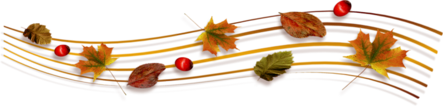 